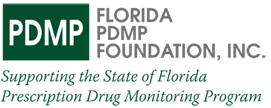 MinutesFlorida PDMP FoundationFriday, May 31, 20139:00 a.m.to 10:00 a.m.Teleconference InformationDial In Number: (888) 670-3525Participant Code: 164 869 6226Board of Directors:Dave Bowen, ChairKaren Ellis, SecretarySheriff Tom Knight, DirectorGavin Meshad, Vice-ChairJill Rosenthal, MD, DirectorDOH:Lucy Gee, Division Director Rebecca Poston, Program ManagerErika Marshall, Outreach DirectorGuestsKelly CorridorAbsent:Mike Ayotte, DirectorChief Don De Lucca, DirectorHonorable Mike Fasano, State Representative, DirectorBrian Kahan, TreasurerAction Items:ItemTopicDiscussionWelcome and Opening RemarksNew Members:Sheriff Tom KnightJill Rosenthal, MDChair Bowen called the meeting to order at 9:05AM and welcomed two new Board of Directors, Sheriff Tom Knight and Dr. Jill Rosenthal.Roll Call and Review of Sunshine LawSecretary Ellis called the roll.  All Directors were present except Brian Kahan, Mike Ayotte, Representative Fasano, Chief DeLucca. Ms. Ellis reminded the Board the Foundation operates under Florida’s Sunshine Law.  The meeting minutes and or audio portion of the meeting are available for review.  There should be no communication or correspondence between board members related to items of business that are on the agenda or may be on future meeting agendas.Approval of May 3, 2013 minutesMoved by Meshad, second by Ellis to approve May 3, 2013 meeting minutes.  The meeting for May 17, 2013 was cancelled. Treasurer’s ReportChair Bowen asked Ms. Poston to present the budget.The attached budget narrative was reviewed by Ms. Poston.  The Board recommended adding an expense category to include fund raising events and increase expenditure costs for travel, marketing and expenses associated with marketing.   Motion by Meshad, second by Ellis to approve the budget ($100,000) and move forward with the hiring of an Executive Director. Sheriff Knight and Ms. Poston will create a job description for the executive director.  Strengths of the individual should include a dynamic personality with great organization, communication skills and fund raising experience.  Fund Raising Goals and OpportunitiesVice-Chair Meshad opened the discussion 
Celebrity Fundraiser:Ms. Ellis reported she has been in contact with John Travolta and Kelly Preston regarding the hosting of a fundraiser at the Golden Ocala Country Club.  The Travolta’s may be able to help with the guest list.  The Foundation will organize the event, and pay any upfront cost.Ms. Ellis is also reaching out to Tracy McGrady and Venus Williams to see if they have any interest in participating in an event.Kelly Corredor, President and CEO from The Skeeterhawk Experiment introduced her new not for profit with a mission to end the scourge of prescription drug abuse through the testing of innovative prevention, treatment and overdose rescue strategies in real-life communities. Ms. Corredor suggested promoting a license plate where a percentage of the proceeds could go to the Foundation.  Please visit the link http://www.flhsmv.gov/specialtytags/SLP.html  (useful steps are found in the internal link entitled "DMV Procedure RS-20").Ms. Poston will provide the link to the report Ms. Corridor mentioned.- https://www.communitycarenc.org/population-management/chronic-pain-project/Dr. Rosenthal mentioned the opportunity to partner with electronic medical record vendors in addition to prescription benefit managers.  It is important to incentivize physicians for outcome based medicine.  Other BusinessChairman Bowen- none at this time.7AdjournMotion to adjourn by Dr. Rosenthal, second by Sheriff Knight at 10:02AM#Action ItemPerson ResponsibleTarget DateCompletion Date1Identify organization to provide Funding Campaign Strategy Training- Solicit cost proposal.Gavin Meshad3/8/13On-going2Send Ms. Poston contact list of potential donorsAll Directors3/29/13On-Going3Explore creating a video messageMs. Gee4/19/13In progress4Confirm donation option on licensure renewalMs. Gee4/19/13In progress5Create FACT v MYTHGavin MeshadRebecca Poston4/19/13In progress6Solicit DOH Graphics to Design BrochureRebecca Poston5/1/13.5/31/137Work with Sachs to add visitor tracking and update tabs on websiteErika Marshall5/3/2013In progress8Identify type of financial audit required in Section 893.055(11)(i), F.S.Ms. Gee to check with Budget.5/3/2013In progressAmend budget to include increase in travel, marketing and fundraiserTreasurer Kahan and Ms. Poston6/14/136/14/13Insert new members’ names on website.Erika5/31/135/31/13